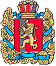 ШАПКИНСКИЙ СЕЛЬСКИЙ СОВЕТ ДЕПУТАТОВ ЕНИСЕЙСКОГО РАЙОНА                                                       КРАСНОЯРСКОГО КРАЯ                                                               РЕШЕНИЕ                     27.12.2021г.		         п. Шапкино	            	       № 23-115рОб отмене Решения Шапкинского сельскогоСовета депутатов от 20.04.2012 № 26-92р «Об утверждении структуры Шапкинского сельского Совета депутатов»На основании ПРОТЕСТА Енисейской межрайонной прокуратуры, Устава Шапкинского сельсовета, Шапкинский сельский Совет депутатов, РЕШИЛ:Отменить Решение Шапкинского сельского Совета депутатов от 20.04.2012 № 26-92р «Об утверждении структуры Шапкинского сельского Совета депутатов»Контроль за исполнением настоящего решения возложить на председателя Наконечного А.В.Настоящее решение вступает в силу с момента    опубликования в газете «Шапкинский вестник» и подлежит размещению на официальном сайте администрации Шапкинского сельсовета.Председатель Шапкинского                                                   Глава Шапкинского сельсоветасельского Совета депутатов                                                                                              А.В. Наконечный                                                                          Л.И. Загитова  